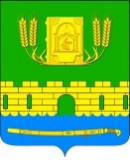 АДМИНИСТРАЦИЯ  ПЕТРОПАВЛОВСКОГО  СЕЛЬСКОГО  ПОСЕЛЕНИЯКУРГАНИНСКОГО  РАЙОНАПОСТАНОВЛЕНИЕот 15.10.2021 									             № 208станица Петропавловская Об одобрении предварительных итоговсоциально-экономического развития Петропавловскогосельского поселения Курганинского района за 1 полугодие2021 года и ожидаемых итогов социально-экономическогоразвития Петропавловского сельского поселенияКурганинского поселения за 2021 годВ соответствии со статьями 173, 184.2. Бюджетного кодекса Российской Федерации п о с т а н о в л я ю: 1. Одобрить предварительные итоги социально-экономического развития Петропавловского сельского поселения Курганинского района за 1 полугодие 2021 года и ожидаемые итоги социально-экономического развития Петропавловского сельского поселения Курганинского района за 2021 год (приложение).2. Разместить настоящее постановление на официальном сайте Петропавловского сельского поселения Курганинского района в сети «Интернет».3. Контроль за исполнением настоящего постановления оставляю за собой.4. Постановление вступает в силу со дня его подписания.Глава Петропавловского сельского поселения Курганинского района			 				             С.М. АникинПРИЛОЖЕНИЕ УТВЕРЖДЕНЫпостановлением администрацииПетропавловского сельскогопоселения Курганинского районаот 15.10.2021 г. № 208Начальник финансового отделаПетропавловского сельскогопоселения Курганинского района												            И.И. ГоринаПоказатель, единица измеренияПредварительные итоги за истекший период текущего года (1 полугодие 2021 года)Ожидаемые итоги за текущий финансовый год (2021 год)Фактические итоги за предыдущий финансовый год (2020 год)Темп роста 2021 г. в % к 2020 г.12345Среднегодовая численность постоянного населения – всего, тыс. чел.8,1488,1488,17999,6Водоснабжение, водоотведение, организация сбора и утилизации отходов, деятельность по ликвидации загрязнений по полному кругу предприятий, тыс. руб.365873707090103,9Объем продукции сельского хозяйства всех категорий хозяйств, тыс. руб.60615171631432578105,9Оборот розничной торговли по полному кругу организаций, тыс. руб.173880347760329320105,5Оборот общественного питания по полному кругу организаций, тыс. руб.171642904090104,812345Инвестиции в основной капитал за счет всех источников финансирования (без неформальной экономики) по полному кругу организаций, тыс. руб.17080427009500449,4Ввод в эксплуатацию жилых домов, тыс. кв. м общей площади11,261,20105,0Прибыль прибыльных предприятий по полному кругу организаций, тыс. руб.140280195114,3Убыток по полному кругу организаций, тыс. руб.15030040075,0Среднегодовая численность занятых в экономике, тыс. чел.2,62,612,6100,3Численность безработных, зарегистрированных в государственных учреждениях службы занятости населения (среднегодовая), чел.33678281,7Уровень регистрируемой безработицы от трудоспособного населения в трудоспособном возрасте (среднегодовой), в %1,11,581,9481,412345Фонд заработной платы по полному кругу организаций, тыс. руб.86000171496,0162555105,5Среднемесячная заработная плата по полному кругу организаций, тыс. руб.24,125,424,2104,9